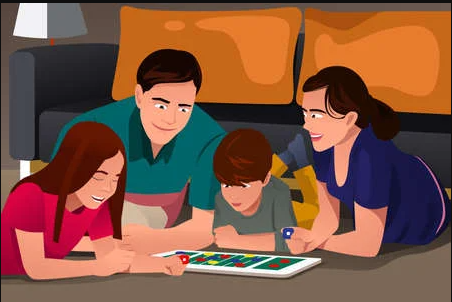 ¡DIALOGUEMOS SOBRE NUESTRO FUTURO!Dialogamos alrededor de las siguientes preguntas:¿En mi familia hay alguien que haya estudiado hasta la universidad? ¿Qué carrera estudió?¿Dónde estudió?¿Por qué otros miembros de mi familia no pudieron estudiar en la universidad?¿Nos gustaría que nuestros hijos estudiaran en la universidad y por qué?¿Hemos escuchado hablar de La Universidad en el Campo?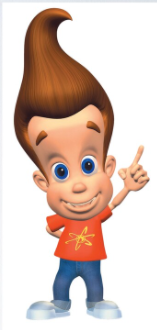 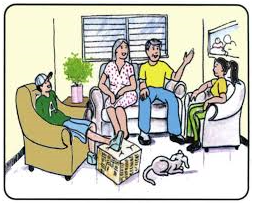 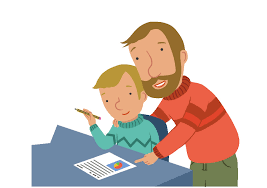 Webgrafía:https://www.google.com/search?qhttps://www.google.com/search?qhttps://www.google.com/search?q=familia+dialogando¡LA UNIVERSIDAD EN EL CAMPO UN PROYECTO PARA LA VIDA!